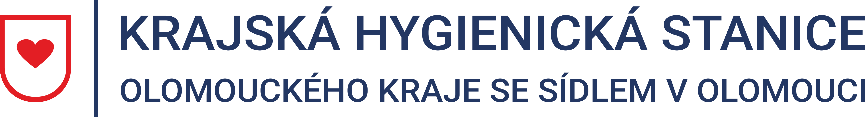 Tisková zprávaVydáno 25. 2. 2022EPIDEMIOLOGICKÁ SITUACE VE VÝSKYTU ONEMOCNĚNÍ COVID-19 V OLOMOUCKÉM KRAJI KE DNI 25. 2. 2022V Olomouckém kraji pokračoval v uplynulém týdnu úbytek pozitivních případů onemocnění COVID-19. Průměrná týdenní incidence na 100 000 obyvatel klesla na hodnotu 668,3 potvrzených případů, přičemž relativní pozitivita indikovaných testů za posledních sedm dní dosahuje hodnoty 40,6 %. Odhad R je v Olomouckém kraji 0,64. Krajská hygienická stanice Olomouckého kraje se sídlem v Olomouci (dále jen „KHS“) eviduje za období 18. 2. – 24. 2. 2022 5 283 osob s pozitivním výsledkem testu na přítomnost nového koronaviru SARS-CoV-2. Nejvyšší záchyt je v okrese Olomouc (2 080), následuje Prostějov 
(1 175), Přerov (986), Šumperk (783) a Jeseník (259). V mezi týdenním srovnání zaznamenala KHS pokles procentuálního nárůstu nově pozitivních osob ve všech věkových kategoriích v průměru o 47,9 %. Ve věkové kategorii nad 65 let přibylo za sledované období 579 osob s pozitivním výsledkem testu na COVID-19.V období od 18. 2. do 24. 2. 2022 řešila KHS výskyt onemocnění COVID-19 
u dětí/žáků/zaměstnanců minimálně v 61 školách a školských zařízeních Olomouckého kraje. Dle dostupných údajů KHS byla nařízena karanténní opatření kolektivům dětí/žáků v celkem 
6 třídách. Zcela uzavřená nebyla žádná škola. KHS i nadále apeluje na dodržování základních hygienických pravidel jako je řádné nošení adekvátní ochrany dýchacích cest, důkladné mytí rukou a dodržování rozestupů. Každý, kdo se necítí dobře, by měl omezit své kontakty a zůstat doma, a tím zabránit případnému šíření nemoci. Mgr. Markéta Koutná, Ph.D., tisková mluvčí, telefon 585 719 244, e-mail: media@khsolc.cz